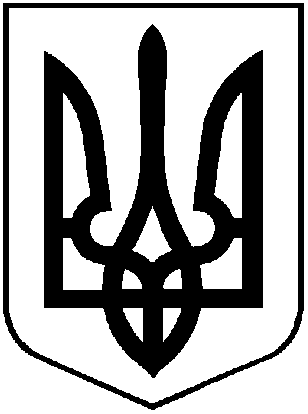 УКРАЇНА ХМІЛЬНИЦЬКА МІСЬКА РАДАВінницької областіР І Ш Е Н Н Я № 1332від 31 серпня 2022 року                               		 31 сесія міської ради       8 скликання Про затвердження Антикризового плануреагування на випадок припиненнягазопостачання в опалювальному сезоні2022-2023 років у Хмільницькій міській   територіальній громаді Враховуючи лист Управління розвитку територій та інфраструктури Вінницької обласної військової адміністрації від 22.07.2022 року №01-15-05/2433 щодо погодження проекту Антикризового плану реагування на випадок припинення газопостачання в опалювальному сезоні 2022-2023 років у Хмільницькій міській територіальній громаді, розробленого відповідно до наказу начальника Вінницької обласної військової адміністрації Борзова С.С. від 27.06.2022 року №846 «Про розробку антикризових планів реагування на випадок припинення газопостачання в опалювальному сезоні 2022-2023 років у територіальних громадах області», керуючись ст.ст. 26, 59 Закону України «Про місцеве самоврядування в Україні»,  міська рада                                                     В И Р І Ш И Л А :Затвердити Антикризовий план реагування на випадок припинення газопостачання в опалювальному сезоні 2022-2023 років у Хмільницькій міській   територіальній громаді (надалі – Антикризовий план), що додається.2. Виконання Антикризового плану покладається на виконавчий комітет міської ради, структурні підрозділи, комунальні заклади, підприємства, установи Хмільницької міської ради.  3.  Контроль за виконанням цього рішення покласти на постійну комісію міської ради з питань планування соціально-економічного розвитку, бюджету, фінансів, підприємництва, торгівлі та послуг, інвестиційної та регуляторної політики (Кондратовець Ю.Г.) та постійну комісію міської ради з питань житлово-комунального господарства, благоустрою, комунальної власності, енергозбереження (Петровський М.К.)         Міський голова                                              Микола ЮРЧИШИН